  Super BowL Tournament Sunday February 11, 2024 – 10:00 AM		$80.00Rules:		6 Games- HANDICAP (100% of 225) and SCRATCHAverage will be as of January 31, 2024.  Please note “Substitute Averages” will be used with a minimum of 16 games.All bowlers automatically entered in both Handicap & Scratch divisionsCash only once in your highest position. If tied for a position in both divisions, Scratch will take precedence.Entry fee includes Lineage & Prize fund. (Lineage- $38.00 & Prize- $42.00).  After 6 Games – The top 5 Scratch and top 5 Handicap bowlers will bowl in 2 separate step ladder finals.All payouts will be made immediately following competition.CTF Sanctioned.ALL CTF RULES APPLY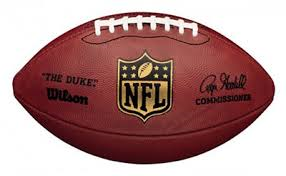 